A conoscenza del disposto dell’articolo 47 del decreto del Presidente della Repubblica 28 dicembre 2000, n. 445;Ferma restando, a norma del disposto dell’articolo 75, dello stesso D.P.R. n. 445/2000, nel caso di dichiarazione non veritiera, la decadenza dai benefici eventualmente conseguiti;Vista la legge 29 dicembre 1993, n. 580, e successive modifiche ed integrazioni, nonché i relativi regolamenti di attuazione;Il sottoscritto …………………..………………………………………………………………...........………legale rappresentante dell’associazione ………………………………………………………............……….nato il …………………………. in …………….……………………………………………............…..……al fine di concorrere all’assegnazione del/i seggio/i per il settore ……………...........…….. nel Consiglio della Camera di Commercio di Casertasotto la propria personale responsabilità:DICHIARAal fine di documentare la natura dell’associazione e le relative finalità di tutela e promozione degli interessi degli associati, che:…………………………………………………………………………………….............……………..…....………………………………………………………………………………………............…………………al fine di documentare l’ampiezza e la diffusione delle strutture operative dell’associazione, che:…………………………………………………………………………………………..………...........……..……………………………………………………………………………………………………............…...al fine di documentare l’attività svolta nella circoscrizione di Caserta e i servizi resi, che:………………..…………………………………………………………..……………..…………............……………………………………………………………………………………………………….............….che alla data del 31 dicembre 2022 (*) il numero delle imprese iscritte a detta organizzazione imprenditoriale, in regola con le prescrizioni normative e statutarie applicabili e iscritte o annotate nel registro delle imprese della Camera di Commercio di Caserta, ovvero le unità locali iscritte nel relativo repertorio economico amministrativo (REA), erano complessivamente n. …….... unità, come risulta dall’elenco (allegato B) depositato presso la Camera di Commercio di Caserta su apposito supporto digitale;se fra le imprese iscritte vi sono società in forma cooperativa, che alla data del 31 dicembre 2022 (*) il numero dei soci aderenti a tali società era n	unità.che alla data del 31 dicembre 2022 (*) gli occupati nella circoscrizione della Camera di Commercio di Caserta anche per frazione di anno, delle imprese iscritte a detta organizzazione imprenditoriale e iscritte o annotate nel registro delle imprese della stessa Camera di Commercio, ovvero con unità locali iscritte nel relativo repertorio economico amministrativo (REA), erano n	unità,così ripartite:1 - titolari, soci e amministratori d’impresa prestatori d’opera n…….............................…………...............….2 - familiari/coadiuvanti n………………………………………………………………………………………3 - dipendenti (a) n.………...……………………………………..........................………………….................(*) l’anno di riferimento è quello precedente alla rilevazione.(a) Tra i dipendenti sono da ricomprendere a questi fini i lavoratori dipendenti, anche se responsabili della gestione dell’impresa e, in particolare, i dirigenti, i quadri, gli impiegati e gli operai a tempo pieno, gli apprendisti, i lavoratori a domicilio, i lavoratori stagionali, i lavoratori con contratto di formazione e lavoro, i lavoratori con contratto a termine, i lavoratori in Cassa Integrazione Guadagni, i soci di cooperativa iscritti nei libri paga, gli associati in partecipazione il cui apporto consiste in una prestazione lavorativa, gli studenti che contribuiscono formalmente al processo produttivo in cambio di una remunerazione e/o di una formazione.Sono esclusi i soggetti con contratto di collaborazione coordinata e continuativa, i lavoratori interinali, i soci e membri del consiglio di amministrazione remunerati con fattura e i volontari.Le persone occupate sono calcolate in termini di media annua, con riferimento all’anno precedente alla rilevazione. Ne consegue che un singolo dipendente stagionale o con contratto part time non può in nessun caso essere indicato come unità intera.Il sottoscritto dichiara altresì che detti dati sono stati acquisiti (barrare la casella corrispondente):direttamente presso le imprese associate tramite dichiarazione del loro rappresentante legale presso enti previdenziali e assistenziali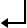 altro (da specificare) ...................................................................................................................che (barrare la casella corrispondente):l’Organizzazione imprenditoriale opera da almeno tre anni sul territorio della circoscrizione. l’Organizzazione imprenditoriale è rappresentata nel CNEL.Il sottoscritto dichiara, infine, di aver preso visione dell’informativa sul trattamento dati personali in attuazione dell’art. 12 della legge n. 580/1993 (artt. 13 e 14 del Regolamento UE 2016/679 - GDPR) pubblicata sul sito istituzionale della Camera di Commercio di Caserta nell’apposita sezione dedicata al Rinnovo del Consiglio camerale.Ai sensi dell’art. 14, par. 5, lett. b), del GDPR, la pubblicazione sul sito istituzionale dell’informativa assolve anche l’obbligo di informazione verso gli interessati (iscritti, legali rappresentanti e referenti delle organizzazioni partecipanti alla presente procedura).DATA ……………………………………IL LEGALE RAPPRESENTANTE……………………………………………..Allegare:Fotocopia di un documento di identità del sottoscrittoreCopia dello statuto in corso di validitàCopia del verbale di nomina del legale rappresentante